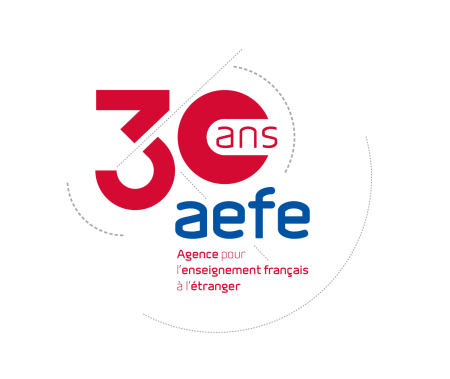 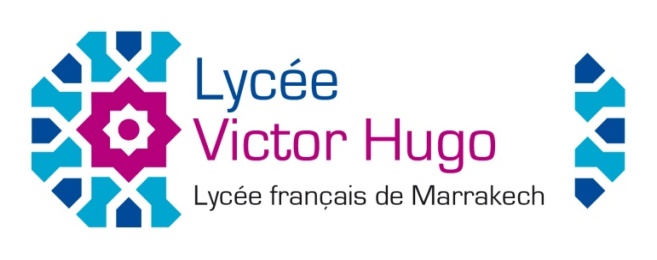 ELECTIONS DES REPRESENTANTS DES PARENTS D’ELEVES AU CONSEIL D’ETABLISSEMENT DU JEUDI 08 OCTOBRE 2020LISTE DE CANDIDATURESLISTE : APEMANOMPRENOMRAHMOUNIJULIETTELELOIX EN-NACIRICHRISTELEHOUSNI FOUADAIT LCAIDAFAFDARAÏANOUKMEZIANEFAÏZAHAMDOUCH TADLAOUIHALIMAJAIHMALIKA